Student Accommodation Services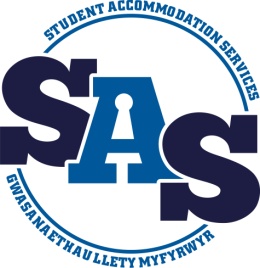 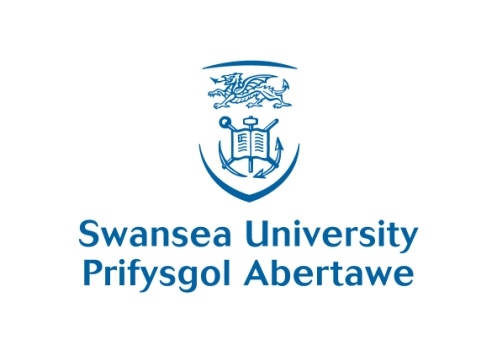 REPAIR REPORT FORMYou can return the form by email to: sas@swansea.ac.uk or directly to the SAS Office, Ground Floor Fulton House, Swansea University.For any urgent repairs, such as failure of heating, water, alarms etc., please contact us as soon as possible during office hours on: Tel No. +44 (0) 1792 295101 or out of hours, Fulton House Security on Tel. +44 (0) 1792 205678
NAME: ________________________________________________	_STUDENT NO:_______________PROPERTY:______________________________________________ROOM NO:__________________PROPERTY TEL NO:____________________________CONTACT TEL NO:________________________DATE FAULT / PROBLEM NOTICED:_______________________TIME:___________________
FAULT / PROBLEM: (Please provide as much information as possible)__________________________________________________________________________________LOCATION OF FAULT / PROBLEM:_______________________________________________________ __________________________________________________________________________________HAS THIS PROBLEM BEEN REPORTED BEFORE:    YES  /  NO           IF YES DATE:____________________SIGNED: ____________________________________________	DATE: ________________________FOR OFFICE USE ONLY:ACTION REQUIRED:                            CP                     SD                       W/O                    L/LATTENDED:                                           AM                   PMCATEGORY:                                           COMPLETED                               FURTHER ACTION REQUIREDNOTES:PROBLEM RESOLVED:                          YES  /  NO                                  DATE:FURTHER ACTION REQUIRED             YES  /  NO                                  DATE:WORKS COMPLETE:                             YES  /  NO                                  DATE: